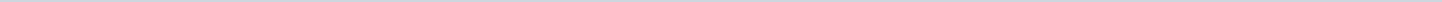 Index (1 onderwerp)1 Kredietaanvraag aanleg twee woonwagenstandplaatsenKredietaanvraag aanleg twee woonwagenstandplaatsenMetadataDocumenten (1)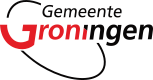 Gemeente GroningenAangemaakt op:Gemeente Groningen28-03-2024 12:38RaadsvoorstellenPeriode: 2024Laatst gewijzigd30-11-2022 16:25ZichtbaarheidOpenbaarStatus-#Naam van documentPub. datumInfo1.Kredietaanvraag aanleg twee woonwagenstandplaatsen30-11-2022PDF,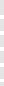 223,39 KB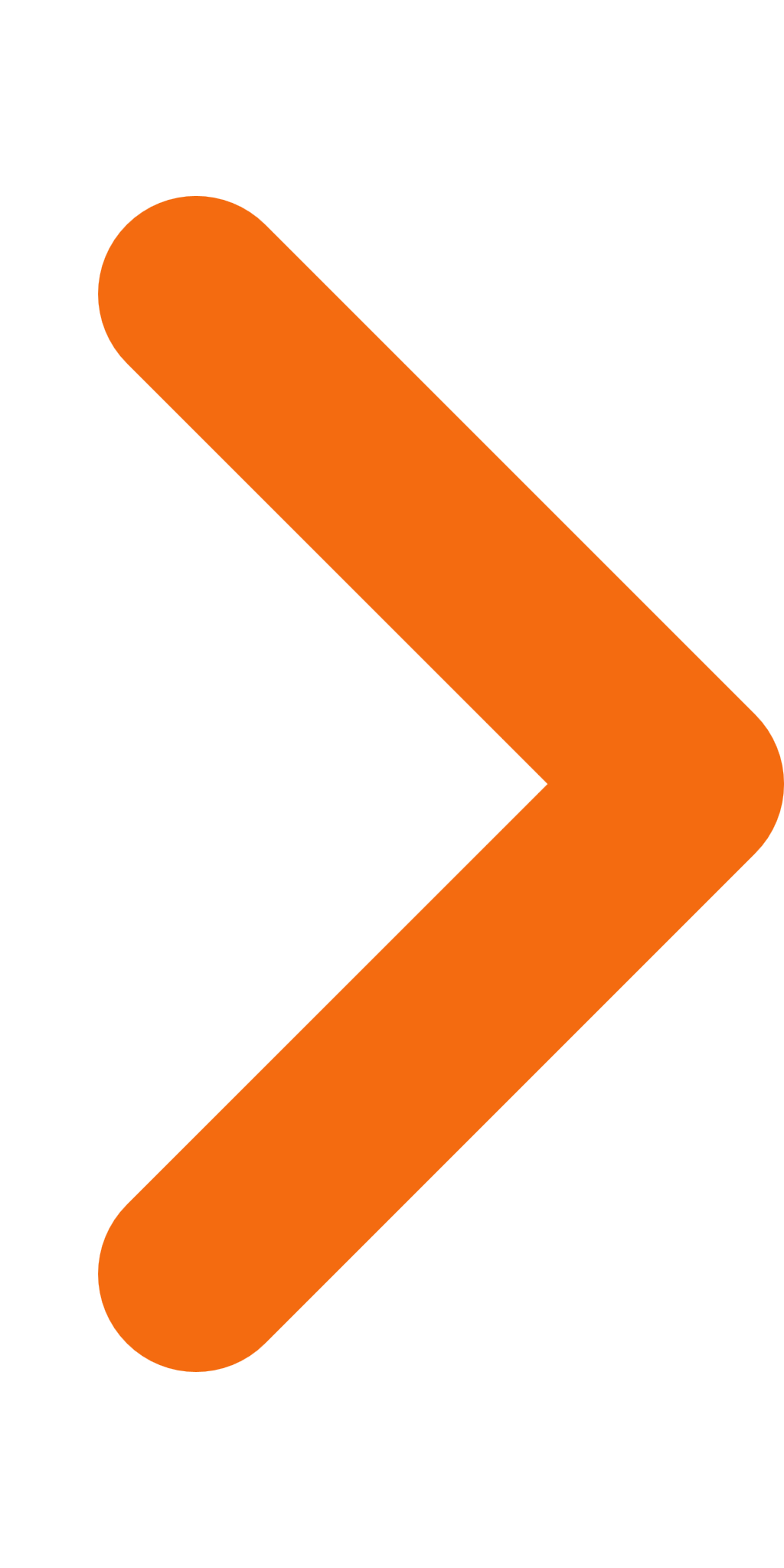 